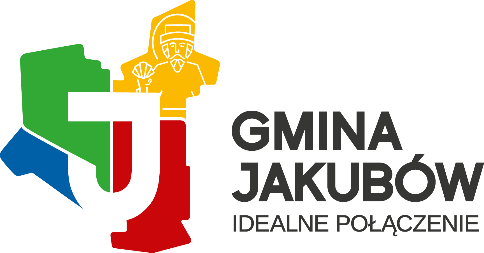 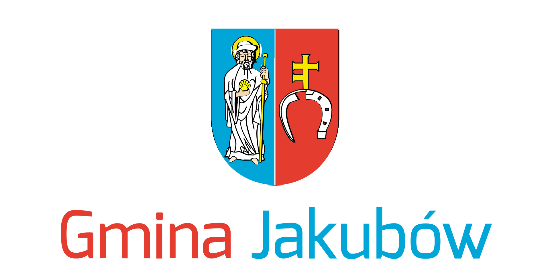 „Kto nabytą wiedzę pielęgnuje,                                                                                                                         a nową bez przerwy zdobywa,                                                                                                                       ten może być nauczycielem innych.” KonfucjuszSzanowni Dyrektorzy, Nauczyciele i Pracownicy Oświaty	Dzień Edukacji Narodowej to wyjątkowe święto, które przypomina o wartości, jaką w życiu jest edukacja. Składając wszystkim nauczycielom oraz pracownikom administracji i obsługi wyrazy uznania za Państwa codzienną pracę, oddanie i dar rozbudzania zawodowych pasji składamy życzenia wszelkiej pomyślności i zdrowia, radości w codziennym kontakcie z uczniami oraz wielu powodów do osobistej satysfakcji. Niech trud edukacji i wychowania w tych skomplikowanych czasach znajdzie uznanie i szacunek społeczny.         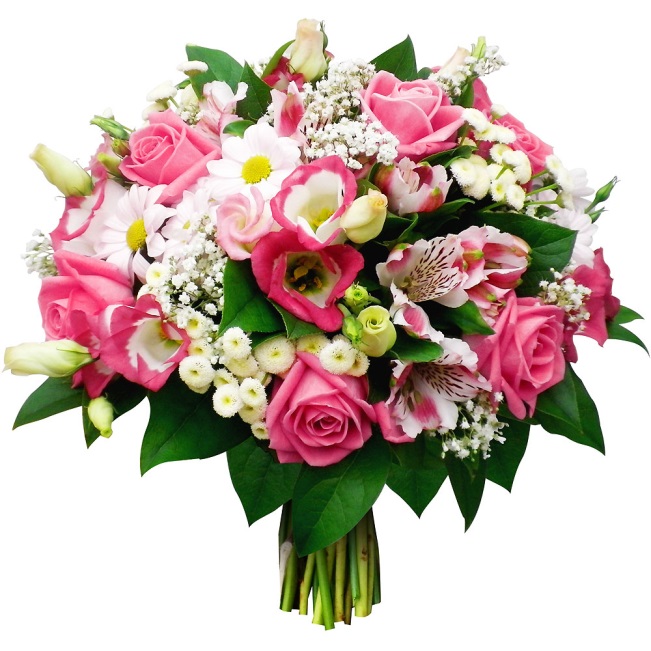     Krzysztof Domański                                                                           Hanna Wocial                                            Przewodniczący 						    Wójt Gminy Jakubów                                   Rady Gminy Jakubów    Mistów, dnia 13 października 2021 r.